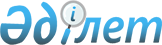 О некоторых вопросах расширения территории республиканского государственного учреждения "Барсакельмесский государственный природный заповедник" Комитета лесного хозяйства и животного мира Министерства экологии, геологии и природных ресурсов Республики Казахстан"Постановление Правительства Республики Казахстан от 29 июля 2020 года № 484
      В соответствии с подпунктом 3) статьи 13 Земельного кодекса Республики Казахстан от 20 июня 2003 года и подпунктом 6) статьи 7 Закона Республики Казахстан от 7 июля 2006 года "Об особо охраняемых природных территориях" Правительство Республики Казахстан ПОСТАНОВЛЯЕТ:
      1. Изъять из категории:
      земель лесного фонда земельные участки коммунального государственного учреждения "Аральское государственное учреждение по охране лесов и животного мира Управления природных ресурсов и регулирования природопользования Кызылординской области" общей площадью 73,5 гектара;
      земель водного фонда земельные участки республиканского государственного учреждения "Арало-Сырдарьинская бассейновая инспекция по регулированию использования и охране водных ресурсов Комитета по водным ресурсам Министерства экологии, геологии и природных ресурсов Республики Казахстан" общей площадью 2226,5 гектара.
      2. Предоставить земельные участки общей площадью 2300,0 гектара республиканскому государственному учреждению "Барсакельмесский государственный природный заповедник" Комитета лесного хозяйства и животного мира Министерства экологии, геологии и природных ресурсов Республики Казахстан" (далее – учреждение), в постоянное землепользование на территории Аральского района Кызылординской области, согласно приложению к настоящему постановлению в порядке, установленном земельным законодательством Республики Казахстан.
      3. Перевести земельные участки учреждения, указанные в пункте 1 настоящего постановления, общей площадью 2300,0 гектара из категории земель лесного фонда и земель водного фонда в категорию земель особо охраняемых природных территорий, имеющиеся на этой территории леса отнести к категории защитности "леса государственных природных заповедников".
      4. Акимату Кызылординской области в соответствии с действующим законодательством Республики Казахстан установить охранную зону вокруг и на землях собственников земельных участков и землепользователей, находящихся в охранной зоне учреждения, с запрещением и (или) ограничением в пределах этой зоны любой деятельности, отрицательно влияющей на состояние и восстановление экологических систем.
      5. Внести в постановление Правительства Республики Казахстан от 26 сентября 2017 года № 593 "Об утверждении перечня особо охраняемых природных территорий республиканского значения" (САПП Республики Казахстан, 2017 г., № 42-43, ст. 290) следующее изменение:
      в перечне особо охраняемых природных территорий республиканского значения, утвержденном указанным постановлением:
      в разделе "Кызылординская область":
      строку:
      "
      "
      изложить в следующей редакции:
      "
      "
      6. Настоящее постановление вводится в действие по истечении десяти календарных дней после дня его первого официального опубликования. Экспликация земель, предоставляемых в постоянное землепользование республиканскому государственному учреждению "Барсакельмесский государственный природный заповедник" Комитета лесного хозяйства и животного мира Министерства экологии, геологии и природных ресурсов Республики Казахстан"
					© 2012. РГП на ПХВ «Институт законодательства и правовой информации Республики Казахстан» Министерства юстиции Республики Казахстан
				
78
Барсакельмесский государственный природный заповедник
160826 
Аральский район
Комитет лесного хозяйства и животного мира Министерства экологии, геологии и природных ресурсов Республики Казахстан
78
Барсакельмесский государственный природный заповедник
163126 
Аральский район
Комитет лесного хозяйства и животного мира Министерства экологии, геологии и природных ресурсов Республики Казахстан
      Премьер-Министр
Республики Казахстан 

А. Мамин
Приложение
к постановлению Правительства
Республики Казахстан
от 29 июля 2020 года № 484
№ п/п
Категория земель и месторасположение
Общая площадь, гектар
в том числе 
в том числе 
в том числе 
в том числе 
№ п/п
Категория земель и месторасположение
Общая площадь, гектар
Лесные угодья, гектар
Нелесные угодья, гектар
Нелесные угодья, гектар
Нелесные угодья, гектар
№ п/п
Категория земель и месторасположение
Общая площадь, гектар
Лесные угодья, гектар
всего
в том числе
в том числе
№ п/п
Категория земель и месторасположение
Общая площадь, гектар
Лесные угодья, гектар
всего
пастбища
под водой
1
2
3
4
5
6
7
Аральский район
Аральский район
Аральский район
Аральский район
Аральский район
Аральский район
Аральский район
1
Земли лесного фонда (КГУ "Аральский государственное учреждение по охране лесов и животного мира")
73,5
4,5
69,0
69,0
-
2
Земли водного фонда (РГУ "Арало-Сырдарьинская бассейновая инспекция по регулированию использования и охране водных ресурсов")
2226,5
-
2226,5
-
2226,5
Итого:
2300,0
4,5
2295,5
69,0
2226,5